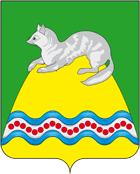 СОБРАНИЕ ДЕПУТАТОВКРУТОГОРОВСКОГО СЕЛЬСКОГО ПОСЕЛЕНИЯСОБОЛЕВСКОГО  МУНИЦИПАЛЬНОГО РАЙОНАКАМЧАТСКОГО КРАЯРЕШЕНИЕ«30» декабря  2021г.  № 7913-я внеочередная сессия 4-го созыва«Об утверждении Генерального плана Крутогоровского сельского поселения»В соответствии с муниципальным контрактом №16 от 16.03.2021 заключенным с ООО «Точка», на основании Крутогоровского сельского поселения, Собрание Крутогоровского сельского поселения	РЕШИЛО:Утвердить Генеральный план Крутогоровского сельского поселения Соболевского муниципального района Камчатского края согласно приложения к настоящему Решению.Направить настоящее Решение Главе Крутогоровского сельского поселения для подписания и опубликования (обнародования).Председатель Собрания депутатовКрутогоровского сельского поселения	                                 А.В.СтрунинаПРОТОКОЛ №  79Собрания депутатов Крутогоровского сельского поселения Соболевского муниципального района Камчатского краяп. Крутогоровский                                                                           « 30  » декабря 2021 г Присутствуют:  Струнина Л.В.       депутат избирательного округа  № 1 Скалиух К.В          депутат избирательного округа   № 1Шахова Н.И.         депутат избирательного округа   № 1Шкарупа А.Е.       депутат избирательного округа  № 1Орлова Е.А.          депутат избирательного округа  № 1Пащенко П.И.      депутат избирательного округа  № 1	Ден М.А.                депутат избирательного округа  № 1Повестка дня: «Об утверждении Генерального плана Крутогоровского сельского поселения»СЛУШАЛИ:   О повестке 13 - й внеочередной сессии Собрания Депутатов Крутогоровского сельского  поселения 4-го созываВыступила: Струнина  А.В.ПОСТАНОВИЛИ:В соответствии с муниципальным контрактом №16 от 16.03.2021 заключенным с ООО «Точка», на основании Крутогоровского сельского поселения, Собрание Крутогоровского сельского поселенияУтвердить Генеральный план Крутогоровского сельского поселения Соболевского муниципального района Камчатского края согласно приложения к настоящему Решению.Направить настоящее Решение Главе Крутогоровского сельского поселения для подписания и опубликования (обнародования).РЕЗУЛЬТАТЫ ГОЛОСОВАНИЯ:За 6 , против   -  , воздержались   -  .Решение принято единогласно.Председатель Собрания депутатов Крутогоровского сельского поселения                                 Струнина А.В.Секретарь сессии                                                                     К.В. Скалиух